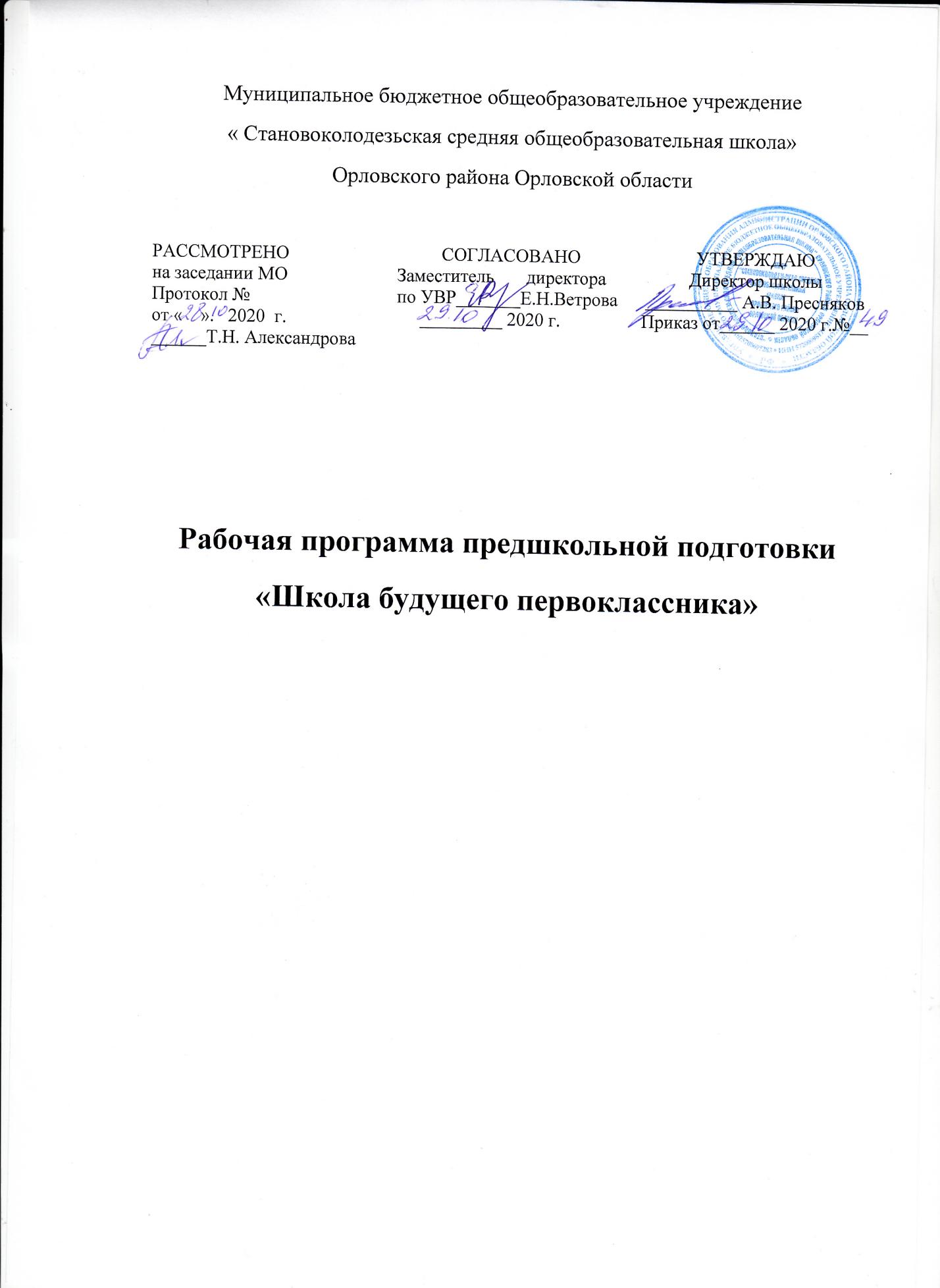 Пояснительная запискаРабочая программа «Школа будущего первоклассника» для подготовки детей 5,5 -7 лет к школе разработана в соответствии с требованиями Федерального государственного стандарта начального общего образования второго поколения, на основе программы «Преемственность» (программа по подготовке к школе детей 5-7 лет) науч. рук. Н. А. Федосова (М.: Просвещение, 2012), рекомендованной Министерством образования РФ.	Программа готовит детей к обучению в школе, осуществляя преемственность между дошкольным и начальным общим образованием. 	Цель программы – успешная адаптация детей дошкольного возраста к новым образовательным условиям и создание условий гуманного (комфортного) перехода с одной образовательной ступени на другую.	Подготовка детей к школе занимает особое место в системе образования. Это обусловлено сложной адаптацией ребенка к школе. Школа предъявляет к первокласснику довольно высокие требования. Ребенок дошкольного возраста должен быть готов не только к новым формам общения. У него должна быть развита мотивационная сфера, где любознательность выступает как основа познавательной активности, сформированы эмоционально-волевые и познавательные сферы психических функций. Будущий первоклассник должен владеть элементарными навыками универсальных учебных действий (УУД), коммуникативными и речевыми компетенциями.Развитие потенциальных возможностей ребенка посредством овладения УУД, предложенными федеральными стандартами начального общего образования, составляет основу начального образования. В связи с этим, создание предпосылок к школьному обучению является еще одной не менее важной целью программы.	Задачи подготовительного курса:обеспечить преемственность между дошкольным и начальным школьным образованием;помочь детям вжиться в позицию школьника;содействовать развитию умений и навыков, необходимых для успешного обучения в начальной школе.создание условий для адекватного развития будущих первоклассников, их успешной адаптации в школе;обеспечение одинаковых стартовых возможностей для поступающих в школу;укрепление и развитие эмоционально-положительного отношения ребенка к школе, желания учиться;повышение педагогической культуры родителей, дети которых поступают в первый класс;повышение информированности родителей о проблемах адаптации детей в школе и особенностях кризиса 7 лет;оказание психологической помощи и поддержки детям и их родителямОбщая характеристика программыОсновные положения программы: подготовка к школе носит развивающий характер; не допускает дублирования программ первого класса; помогает освоить специфику социальных отношений (в семье, со сверстниками, с взрослыми); обеспечивает формирование ценностных установок; ориентирует не на уровень знаний, а на развитие потенциальных возможностей ребенка, на зону его ближайшего развития; обеспечивает постепенный переход от непосредственности к произвольности;организует и сочетает в единой смысловой последовательности продуктивные виды деятельности; готовит переход от игровой к творческой, учебной деятельности, в том числе в сотрудничестве со сверстниками и взрослыми; инвариативна и готовит к любой системе школьного образования.Основные принципы построения программы: общее развитие с учетом индивидуальных возможностей и способностей; развитие творческой деятельности; развитие личностных компетенций; поддержка и сохранение здоровья; формирование духовно-нравственных установок и ориентаций; развитие устойчивой психологической адаптации к новым условиям образования; сотворчество обучающих, обучающихся и родителей.Содержание подготовки к обучению строится на таких принципах, как: учет возрастных и индивидуальных особенностей ребенка; систематичность и последовательность; вариантность и вариативность; доступность и достаточность; наглядность; достоверность; комплексность; взаимосвязь с окружающим миром; использование произведений искусства, интеграция всех видов искусства, произведений детского творчества; разнообразие игровых и творческих заданий; многообразие видов художественно-творческой деятельности (игровая, музыкальная, художественно-речевая, театрализованная).Ведущая деятельность: игра; Основные принципы работы:Доступность. Заключается в том, что обучение в школе предшкольной подготовки предоставляется всем детям любого уровня готовности к школе, готовящиеся к школьному обучению.Универсальность. Заключается в том, что подготовка осуществляется теми средствами, которые наиболее подходят для формирования данной группы школьников.Комфортность. Заключается в положительной эмоциональной оценке любого достижения учащегося со стороны ведущего группы, чтобы успех ребят переживался ими как радость. Направленность. Заключается в том, что учитель не занимается комплексным развитием ребенка, а формирует компоненты, необходимые для последующей учебной деятельности ребенка, на основе уже сформированной игровой.Добровольность. Заключается в том, что в группы подготовки попадают все дети, родители которых (или заменяющие их лица),  дали согласие на подготовку.Актуальность. Заключается в использовании современных достижений науки, своевременном реагировании на изменения социального заказа, стандартов образования,  мониторинговых показателейРежим проведения занятий: Группы предшкольной подготовки создаются для детей в возрасте от 5,5 до 7 лет.Прием детей в группы осуществляются по инициативе школы на платной(добровольной) основе по заявлению родителей. Конкурсный набор и тестирование не допускаются.Общая продолжительность подготовки 57 часовОбучение проводится в группе с ноября по апрель, 1 раз  в неделю, по пятницам (3 занятия). Продолжительность занятия 25 минут. Перемены между занятиями составляют 10 минут.Образовательный процесс осуществляется учителем будущего первого класса.Формы и методы организации занятий:-практические -словесные-игровые-учебно-игровыеЦенностные ориентиры	На основании требований к ребенку, изложенных в основных документах дошкольного и начального общего образования (федеральные государственные требования к структуре основной общеобразовательной программы дошкольного образования и федеральный государственный образовательный стандарт начального общего образования), подготовлен портрет дошкольника, поступающего в первый класс.	Ребенок, поступающий в первый класс, обладает следующими качествами:физически развит, владеет основными культурно-гигиеническими навыками: самостоятельно одевается, раздевается; ухаживает за одеждой и обувью; соблюдает элементарные правила здорового образа жизни; ухаживает за растениями, животными, игрушками, книгами;знает первичные сведения о себе, семье, обществе, государстве, мире и природе;владеет средствами общения и способами взаимодействия с взрослыми и сверстниками; использует вербальные и невербальные способы общения; владеет диалогической речью и конструктивными способами взаимодействия с детьми и взрослыми; осознанно и произвольно строит речевое высказывание в устной форме.Содержание программы.Обучение грамоте и письмуПонятия об устной и письменной речи.Подготовительные упражнения для развития глазомера.Штриховка. Рисование и раскрашивание узоров.Письмо элементов букв.Развитие речевых навыков : пересказ знакомой сказки, составление рассказа по картинке. Гласные и согласные буквы. Определение звуков в слове.Составление слогов, чтение слов, предложений.Первоначальные понятия: твёрдые и мягкие согласные, звонкие и глухие согласные.Окружающий мирДомашние и дикие животные. Фрукты и овощи.Удивительный мир растений. Рыбы. Птицы. Времена года. Виды транспорта. Путешествие в тёплые и холодные страны. Наше здоровье.Учимся понимать и беречь природу.МатематикаРазличение предметов по размеру и форме.Пространственные представления.Временные представления.Сравнение групп предметов.Название, последовательность и обозначение чисел от 1 до 10.Состав чисел первого десятка.Счет предметов.Число 0 и его обозначение. Знаки «+». «-», «=».Решение простых задач с опорой на предметы.Уточнение представлений о геометрических фигурахРезультаты освоения программы	В ходе освоения содержания программы обеспечиваются условия для достижения обучающимися следующих личностных, метапредметных и предметных результатов.Личностные УУД: мотивационные и коммуникативные, формирование Я - концепции и самооценки при подготовке к обучению в школе, положительное отношение к школьному обучению.Метапредметные результаты.Познавательные УУД: знаково-символическое моделирование и преобразование объектов; анализ объектов с целью выделения признаков (существенных, несущественных); синтез как составление целого из частей, в том числе с самостоятельным достраиванием, выполнением недостающих элементов; сравнение и сопоставление; выделение общего и различного; осуществление классификации; установление аналогии; самостоятельный выбор способов задач в зависимости от конкретных условий; осознанное и произвольное построение речевого высказывания в устной форме.Регулятивные УУД: осуществление действия по образцу и заданному правилу; сохранение заданной цели; умение видеть указанную ошибку и исправлять ее по указанию взрослого; осуществление контроля своей деятельности по результату; умение адекватно понимать оценку взрослого и сверстника.Коммуникативные УУД: овладение определенными вербальными и невербальными средствами общения; эмоционально-позитивное отношение к процессу сотрудничества с взрослыми и сверстниками; ориентация на партнера по общению; умение слушать собеседника; задавать вопросы.Предметные результаты.Ребенок научится:распознавать первый звук в словах; внимательно слушать литературные произведения;называть персонажей, основные события;отвечать на вопросы учителя по содержанию, делать элементарные выводы;пересказывать произведение близко к тексту, по ролям, по частям;составлять элементарный рассказ по серии картинок;обсуждать нравственные стороны поступков людей;участвовать в коллективных разговорах;использовать принятые нормы вежливого речевого общения; различать геометрические фигуры по форме (треугольник, круг, квадрат), по цвету, по размеру;считать от 0 до 9 и в обратном направлении;определять количество предметов в пределах 10, соотносить количество с цифрами;ориентироваться в пространстве;ориентироваться в тетради в клетку;выполнять элементарные рисунки на клетчатой бумаге;Ребенок получит возможность научиться:устанавливать речевые контакты с взрослыми и детьми (обращаться по имени, по имени и отчеству, вежливо выражать просьбу, извиняться, благодарить за услугу, говорить спокойным дружелюбным тоном);различать гласные и согласные звуки и соотносить их с буквами;различать малые фольклорные жанры (загадки, скороговорки, чистоговорки, колыбельные, потешки);устанавливать количественные отношения в натуральном ряду чисел в прямом и обратном направлении;присчитывать и отсчитывать по одному, по два;использовать основные правила построения линейного орнамента;Учебно-тематический план Итого: 57 часовКалендарно-тематическое планированиеУчебно-методическая литература.Бугрименко Е. А., Венгер А. Л. и др. Готовность детей к школе. — М.,1992. Белова Т. В., Солнцева В. А. Готов ли ребенок к обучению в первом классе? — М.: Ювента, 2005.Давыдов В. В. Проблемы развивающего обучения: Опыт теоретического и экспериментального психологического исследования. — М.: Педагогика,1986.Дружинин А., Дружинина О. Первый раз в первый класс. — М.: ЗАО «Центрполиграф», 2003. Никольская И. М. Психологическая защита у детей. — СПб.: Речь, 2001.Чуракова Н.А. Предшкола нового поколения. Концептуальные основы и программы.- М.:Академкнига,2010.Якиманская И. С. Личностно ориентированное обучение в современной школе. — М.: Сентябрь, 2000.Тетради с заданиями для детей.№ п/птемаКол-во часов1Обучение грамоте и письму192Математика193Окружающий мир 19ДатаПредметыТемаПримечание1 нед1.Окр. мирЗнакомство. Мы теперь ученики. Игрушки.1 нед2.Обуч. грамоте, письмоПроизношение звуков.Подбор слов, начинающихся и оканчивающихся на заданный звук. Обвести фигуры по точкам.Стр.2-3 (дома)1 нед3. МатематикаБольшой - маленький2 нед1. Обуч. грамоте, письмоВремена года. Обвести фигуры по точкам и раскрасить рисунки.Стр.6-7 (дома)2 нед2. МатематикаДлинный – короткийВысокий - низкий2 нед3. Окр. мирПосуда. ОдеждаСтр6-7(дома)3 нед1. Обуч. грамоте, письмоСкороговорки.Обвести фигуры по точкам и раскрасить рисунки.Стр10-11(дома)3 нед2. МатематикаШирокий – узкийНад -под3 нед3. Окр. мирГоловные уборы. Обувь.Стр10-11(дома)4 нед1. Обуч. грамоте, письмоДетские потешки,  стишки. Обвести по точкам, дописать и раскрасить.Стр14-15(дома)4 нед2. МатематикаСправа – слева. Круг. Дорисуй. Обведи по точкам4 нед3. Окр. мирМебель. Школьные принадлежности.Стр14-15(дома) 5 нед1. Обуч. грамоте, письмоСказка. Пересказ сказок с опорой на иллюстрации. Обвести по точкам, дописать и раскрасить.Стр18-19(дома)5 нед2. МатематикаКвадрат. Треугольник. . Дорисуй. Обведи по точкам.5 нед3. Окр. мирЭлектроприборы. Инструменты.Стр18-19(дома)6 нед1. Обуч. грамоте, письмоСказка. Пересказ сказок с опорой на иллюстрации. Обвести по точкам, дописать и раскрасить.Стр22-25(дома)6 нед2. МатематикаПрямоугольники. Овалы.6 нед3. Окр. мирМузыкальные инструменты.Спортивные принадлежности.Стр. 22-237 нед1. Обуч. грамоте, письмоЗагадки. Обвести по точкам, дописать и раскрасить.Стр28-29(дома)7 нед2. МатематикаОдинаковые -разные7 нед3. Окр. мирТранспорт8 нед1. Обуч. грамоте, письмоСоставление рассказов по опорным картинкам.Обвести по точкам, дописать и раскрасить.Стр.328 нед2. МатематикаМного – мало.Стр. 30 – 32(дома)8 нед3. Окр. мирПрофессии. Техника.9 нед1. Обуч. грамоте, письмоСоставление рассказов об эпизодах из жизни на заданную тему. Написание длинных и коротких наклонных (прямых и с закруглением вверху и внизу).Стр. 59 нед2. МатематикаСтолько же, сколько… Цифра 1.9 нед3. Окр. мирОвощи. Фрукты10 нед1. Обуч. грамоте, письмоСоставление рассказов об эпизодах из жизни на заданную тему. Написание элементов букв. Штриховка.Стр. 8 -910 нед2. МатематикаЦифра 2.10 нед3. Окр. мирЯгоды. Цветы.11 нед1. Обуч. грамоте, письмоКак вести себя во время разговора.Написание элементов букв. Штриховка.Стр. 12 -1311 нед2. МатематикаЦифра 3.11 нед3. Окр. мирДеревья. Грибы.12 нед1. Обуч. грамоте, письмоКак нужно обращаться к собеседнику.Написание элементов букв. Штриховка.Стр.16 -1712 нед2. МатематикаЦифра 4.12 нед3. Окр. мирДомашние животные. Дикие животные.13 нед1. Обуч. грамоте, письмоГласные и согласные звуки.Написание элементов букв. Штриховка.Стр. 20 -2113 нед2. МатематикаЦифра 5.13 нед3. Окр. мирЖивотные севера и жарких стран14 нед1. Обуч. грамоте, письмоГласные и согласные звуки.Написание элементов букв. Штриховка.Стр.24 -2514 нед2. МатематикаЦифра 6.14 нед3. Окр. мирОбитатели моря.15 нед1. Обуч. грамоте, письмоГласные и согласные звуки.Написание элементов букв. Штриховка.Стр. 28 -2915 нед2. МатематикаЦифра 7.15 нед3. Окр. мирПтицы.16 нед1. Обуч. грамоте, письмоНазвание времён года, месяцев, дней недели.Написание элементов букв. Штриховка.Стр. 3216 нед2. МатематикаЦифра 8.16 нед3. Окр. мирРыбы.17 нед1. Обуч. грамоте, письмоНазвание времён года, месяцев, дней недели. Написание элементов букв. Штриховка.17 нед2. МатематикаЦифра 9.17 нед3. Окр. мирНасекомые.18 нед1. Обуч. грамоте, письмоЗнакомство с профессиями людей. Написание элементов букв.18 нед2. МатематикаЧисло 10.18 нед3. Окр. МирОхрана природы.19 нед1. Обуч. грамоте, письмоОбобщение полученных знаний.Написание элементов букв.19 нед2. МатематикаСчёт предметов.19 нед3. Окр. мирЧто узнали? Чему научились?